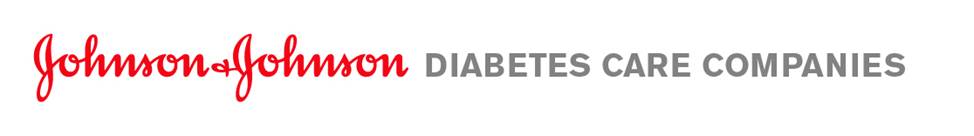 Современные технологии контроля гликемии. 
Стандарты качества: изменения и результаты 11-12 июня 2018, Инвернесс, Шотландия11 июня9.00 – 9.10Приветственная речьПредседатель: Сэр Майкл Хёрст (Sir Michael Hirst), Президент Международной Федерации Диабета (IDF), 2013-2015Представление программы мероприятия, цель и задачи встречиПредставление докладчиков и делегатов 
9.10 – 9.25 Группа компаний направления «Диабет» Johnson & Johnson Др. Стефан Венс, медицинский директор региона  Европа и Средний Восток, Группа компаний направления «Диабет», Johnson & Johnson9.25 – 10.25Обзор современных технологий контроля гликемииРоберт Маршал, директор направления по разработке тест-полосок, R&D;  Алексей Старинский, главный инженер, R&D, Группа компаний направления «Диабет», Johnson & JohnsonКак работают глюкометры?Почему так важна точность?Качество: что стоит за этим понятием? Дискуссия10.25 – 11.00Трансфер на производство LifeScan и кофе-брейк11.00 – 13.00 Путешествие в мир точных технологийЗнакомство с компанией LifeScan ScotlandПосещение производственной площадки LifeScan   13.00 – 14.15Трансфер в гостиницу и обед 14.15 – 15.00Роль самоконтроля уровня глюкозы в крови (СКГ) в управлении диабетом: насколько пациенты могут доверять своим глюкометрам? Др. Джэн Нэш, клинический психолог, директор инициативы Positive DiabetesТочность самоконтроля для клиницистов и пациентов – насколько это значимо? Какие возможности открывает «большая точность» в общении с нашими пациентами Создание у пациента  позитивного отношения к самоконтролю  Самоконтроль как инструмент мотивации пациента Дискуссия15.00 – 15.45Барьеры на пути к приверженности терапии. Новый взгляд на традиционные знания о самоконтроле через призму технологии ColourSureДр. Стефан Венс, медицинский директор региона  Европа и Средний Восток, Группа компаний направления «Диабет», Johnson & Johnson15.45– 16.00Кофе-брейк16.00 – 17.00Ломая барьерыДокладчик: Сэр Майкл Хёрст (Sir Michael Hirst), Президент Международной Федерации Диабета (IDF), 2013-2015Слушать человека с диабетом – насколько это важно Управление успешным переходом во взрослую эндокринологическую систему здравоохранения Роль обучения и роль самоконтроля12 июня9.00 – 9.30Трансфер в Центр медицинских наук9.30 – 10.00Система здравоохранения в регионе ХайлэндДр. Дэвид МакФарлан, департамент здравоохранения региона Хайлэнд10.00 – 10.30Посещение Центра медицинских наук10.30 – 11.30   Что стоит за качеством с клинической точки зрения?Др. Кёрсти МакЛауд, старший менеджер, отдел клинических исследований, Группа компаний направления «Диабет», Johnson & JohnsonОбзор клинических исследований, проводимых LifeScan на базе Диабетического Института региона ХайлэндПосещение клинической базы LifeScanПроцедура тестов контроля качества11.30 – 12.00Трансфер в гостиницу и кофе-брейк12.00 – 13.00СКГ – частые вопросы из клинической практикиАлексей Старинский, главный инженер, R&D , Группа компаний направления «Диабет», Johnson & Johnson13.00 – 14.00   Обед14.00 – 15.00 Новый образовательный ресурс Johnson & Johnson для специалистов сферы здравоохранения Алексей Старинский, главный инженер, R&D , Группа компаний направления «Диабет», Johnson & Johnson15.00 – 15.45Заключительная дискуссия и закрытие